Структурное подразделение«Детский сад №11 комбинированного вида»МБДОУ «Детский сад «Радуга» комбинированного вида»Рузаевского муниципального районаПознавательно – творческий проект на тему:«Одежда, обувь, головные уборы».                                                  Подготовила: воспитатель 2 мл.гр.                                                  Шкаркина Е.Я.Рузаевка 2023г.Проект «Одежда, обувь, головные уборы»Тип проекта : Познавательно-творческий. Краткосрочный: 1 неделя.Участники проекта : Дети 2 младшей группы, педагог.Цель проекта : формировать представления детей о качествах и свойствах, целевом назначении и функции предметов: одежды, обуви, головных уборах, устанавливать их назначение.Актуальность: Дошкольный возраст является важнейшим этапом в развитии человека. Именно в этом возрасте происходит активное развитие физических и психических процессов. Формируются устойчивый интерес к познанию мира. Познавая мир, ребенок младшего дошкольного возраста действует по принципу «что вижу, с чем действую, то и познаю». Поэтому успешнее всего он постигает и осознает:-реальные предметы и объекты, к которым можно приблизиться, которые можно рассмотреть, подержать в руках;- события и явления, непосредственным свидетелем и активным участником которых он был.Так же познавательная активность ребенка, достигшего трехлетнего возраста, выражается в том, что он активно действует по отношению к окружающей предметной среде и по отношению к предметам личного пользования, например игрушки, но, а такие предметы как одежда, обувь, головные уборы окружают ребенка постоянно, поэтому ребенка необходимо с ними знакомить.Задачи:1. Систематизировать знания детей об одежде, обуви, головных уборах;2. Расширять кругозор детей;3. Развивать активную речь детей, обогащать словарный запас слов, учить составлять описательный рассказ с помощью воспитателя, учить называть предметы одежды, отдельные качества предметов;4. Развивать психические процессы: внимание, память, восприятие, мышление;5. Развивать мелкую моторику рук в процессе художественной деятельности: рисовании, лепке.6. Развивать умение классифицировать предметы одежды в зависимости от ихнего назначения.2.7. Повысить активность детей в процессе самостоятельной и совместной образовательной деятельности.Итог проекта : Беседы: «Для чего нужна одежда?»«Какую одежду носим, когда холодно?»«Как заботиться о своей одежде, обуви?»«Где покупаем одежду, обувь, головные уборы?»«Какая одежда бывает?»Дидактические игры: «Найди пару», «Что лишнее», «Веселые ботинки», «Чья это одежда?», «Чего не стало?», «Что появилось?», «Что изменилось?».Художественная литература: Стихи об одежде, обуви, головных уборов; загадки; потешки.Произведения: К. Чуковский «Чудо- дерево»; Украинская народная сказка «Рукавичка», Л. Воронкова «Маша - растеряша», Л. Милева «Быстроножка и Серая одежка».Непосредственно образовательная деятельность:Познавательно- исследовательская деятельность: «Знакомство с одеждой, обувью, головными уборами».Продуктивная деятельность: Лепка «Пуговицы для одежды».Рисование «Украсим одежду мальчиков и девочек».Сюжетно-ролевые игры: «Магазин одежды»; «Дочки- матери»; «Семья»; «Ремонт машин».План проекта :1. Первый этап. Подготовительный.Целеполагание. Подбор материалов. 2. Второй этап. Реализация проекта.3. Третий этап. Итог проекта.3.Ожидаемый результат: 1.Расширение и систематизирования знаний детей     об одежде, обуви, головных уборах. 2. Развитие активной речи, обогащение словарного запаса слов.  3. Развитие психических процессов: внимание, памяти, мышления. 4. Развитие мелкой моторики рук в процессе художественной деятельности: рисовании, лепке. 5. Повышение активности детей в процессе самостоятельной и совместной образовательной деятельности.6. Умение классифицировать предметы одежды в зависимости от ихнего назначения.1 этап.Постановка цели: Знакомство с одеждой, обувью, головными уборами, которые носят девочки и мальчики.Подбор материалов: Картинки «Одежда. Обувь. Головные уборы», одежда, обувь, головные уборы для мальчиков и девочек, дидактические игры по теме, иллюстрации.2 этап.Реализация проекта :Рассмотрение иллюстраций об одежде, обуви, головных уборов. Беседа «Для чего нужна одежда?»Д/и «Чья это одежда?» «Знакомство с одеждой, обувью, головными уборами».Продуктивная деятельность. Лепка «Пуговицы для одежды».Д/и «Найди пару».Беседа «Какая одежда бывает?»Продуктивная деятельность. Рисование. «Украсим одежду мальчиков и девочек».С/р. игра «Семья»; «Ремонт машин».Д/и «Что изменилось?» «Что лишнее?» «Что изменилось?» «Веселые ботинки».4.Игры с куклами С/р. игра «Дочки-матери».Темы бесед «Какую одежду носим, когда холодно?» «Где покупаем одежду, обувь, головные уборы?»«Как ухаживать за своей одеждой?»С/р. игра «Магазин одежды, обуви, головных уборов».В течение недели чтение стихов, потешек, загадывание загадок об одежде, обуви, головных уборов. Чтение: К. Чуковский «Чудо-дерево»; Украинская народная сказка «Рукавичка», Л. Воронкова «Маша - растеряша», Л. Милева «Быстроножка и Серая одежка».3 этап.Итог проекта :Полученные результаты:В результате проекта систематизировались представления детей об одежде, обуви, головных уборах. Вместе с детьми закрепили целевое назначение и функции предметов. Дети научились классифицировать предметы личного пользования по гендерному значению. Расширился словарный запас слов. В процессе реализации проекта развивались психические процессы, развивали мелкую моторику рук в непосредственно образовательной деятельности. Повысилась активность детей с сверстниками. 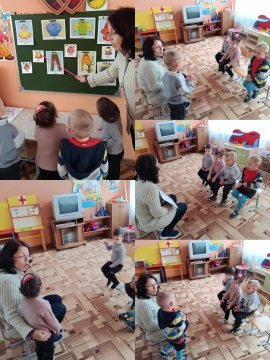 5.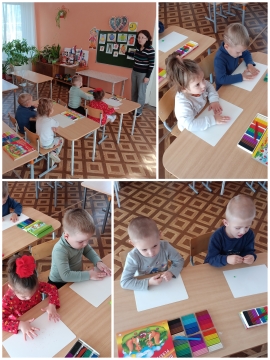 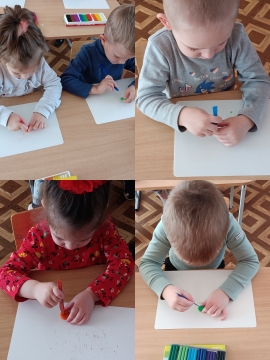 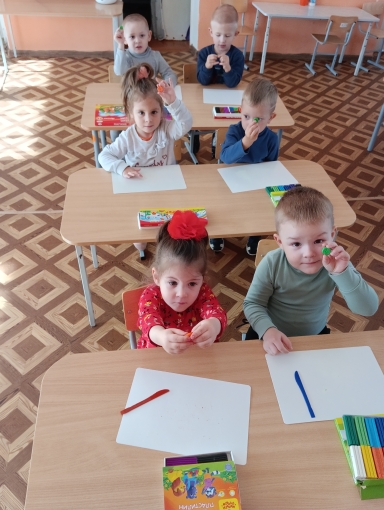                                                              6.                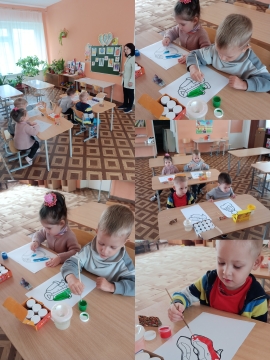 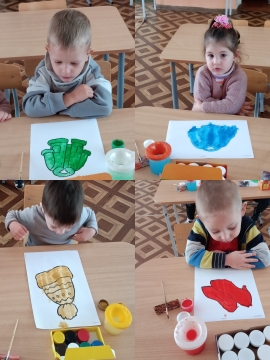 7.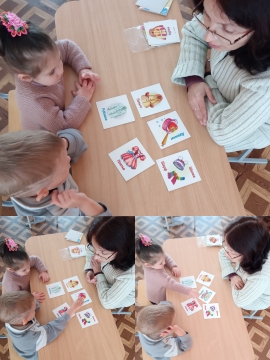 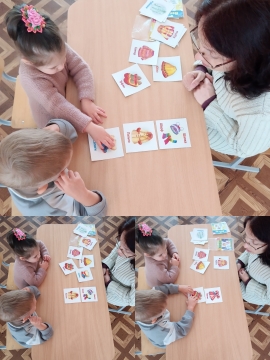 8.